Расписание забегов и награждений«Тестового бега СкиРан на призы Мизуно» 3 июня 2012 на стадионе «Свиблово» г. Москва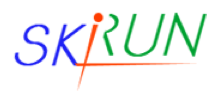 Начало выдачи номеров – 9:00Забег №1 200м 10:001	226	Асадова Диана	2003		Москва	2	227	Селиванова Аня	2005	Олимп Домодедово	3	228	Аленичева Вера	2002		Москва	4	229	Колеганова Лиза	2003		Москва	Забег №2 200м 10:031	223	Бабьев Николай	2002		Москва	2	224	Удахин Дмитрий	2001		Москва	Забег №3 200м 10:061	221	Сафронов Даниил	2001	ДЮСШ 111	Зеленоград	2	222	Новгородцев Вадим	2001	ДЮСШ 111	Зеленоград	3	225	Князев Владислав	2001	ДЮСШ 111	Зеленоград	Забег №4 400м 10:101	216	Селиванова Дарья	1999	Олимп Домодедово	2	217	Бабьева Екатерина	2000		Москва	3	218	Алексина Анастасия	2000		Москва	4	219	Галямова Екатерина	2000		Москва	5	220	Шатайлова Софья	2000		Москва	Забег №5 400м 10:131	211	Нехамкин Павел	2000		Видное	2	212	Барсуков Сергей	1999	ДЮСШ 111 	Зеленоград	3	213	Князев Владислав 2000	ДЮСШ 111 	Зеленоград	4	214	Сулейманов Рашид	2000		Москва	5	215	Ионов Михаил	2000		Москва	Забег №6 800м 10:181	207	Чос Оля	1998		Часцы	2	208	Пушкарёва Александра	1997	СДЮШОР	Лыткарино	3	209	Сметанина Юля	1998	с\к МФТИ	Долгопрудный	4	210	Рябова Анна	1997	ДЮСШ Мытищинского  Москва	Забег №7 800м 10:231	201	Мостовой Александр	1997	Chassport	Часцы-1	2	202	Шахриманян Константин	1997	chassport Одинцово3	203	Монахов Вячеслав	1997	ДЮСШ 111	 Зеленоград	4	204	Аленичев Вячеслав	1998		Москва	5	205	Шахриманян Константин	1997		Часцы-1	6	206	Stepanov Nikol	1997		п.Часцы	Награждение призеров на дистанциях 200, 400 и 800 м 10:30 (6 категорий)Забег №8 2000м 10:501	198	Ёлхина Анастасия	1996	СДЮШОР	Лыткарино	2	199	Пескова Дарья	1996		Часцы	3	200	Овнанян Анастасия	1996	Дольки	Москва	4	195	Бырдина Наталия	1994	СДЮШОР	Лыткарино	5	196	Лапа Анна	1993	МФТИ	Долгопрудный	6	197	Кононова Александра	1993	МФТИ	Долгопрудный	Забег №9 2000м 11:001	190	Творожников Андрей	1995	Кабаны	Москва	2	191	Майер Антон	1995	Кабаны	Москва	3	192	Голуб Иван	1995	Бабушкино	Москва	4	193	Старовойтов Степан	1995	Бабушкино	Москва	5	194	Митрофанов Андрей	1995	с/к МФТИ	Долгопрудный6	185	Матвеев Максим	1993		Долгопрудный	7	186	Степанов Глеб	1994		Москва	8	187	Коваленко Максим	1993		Нижневартовск	9	188	Муйкич Эмин	1993		Сочи	10	189	Сазонов Данила	1994		Москва	Забег №10 2000м 11:101	175	Сумник Дамодар	1994	СДЮШОР	Лыткарино	2	176	Баранов Александр	1994		Балашиха	3	177	Королёв Николай	1994	СК МФТИ	Долгопрудный	4	178	Яговкин Роман	1993		Санкт-Петербург	5	179	Сычев Иван	1993	ДЮСШ-64	Москва	6	180	Симаков Евгений	1993		Москва	7	181	Зорин Николай	1993	МГАВТ	Москва	8	182	Шведов Роман	1993		Москва	9	183	Воронцов Иван	1993	МГАВТ	Одинцово	10	184	Молчанов Иван	1993	МГТУ им. Баумана Одинцово	Забег №11 2000м 11:201	165	Кубышкина Светлана	1969		Москва	2	166	Егорова Юлия	1989		Москва	3	167	Морозова Татьяна	1991		Долгопрудный	4	168	Армарчук Анна	1985		Москва	5	169	Давыдова Мария	1986		Москва	6	170	Ефремова Марианна	1983		Москва	7	172	Белякова Оксана	1975		Долгопрудный	8	173	Шарипова Алсу	1992		Москва	9	174	Терпугова Софья	1983		Москва	10	164	Морозова Наталья	1954	Зеленоград	Забег №12 2000м 11:371	152	Колунова Татьяна	1987	VolokTeam	Волоколамск2	153	Шатайлова Ольга	1989		Москва	3	154	Евсикова Татьяна	1991		Москва	4	155	Лапезова Тамара	1978		Тверь	5	156	Попова Анастасия	1988		Москва	6	157	Скрябина Анастасия	1991		Москва	7	158	Демкина Татьяна	1975		Москва	8	159	Лисенкова Галина	1968		Москва	9	160	Шанина Анастасия	1992	лично	Руза	10	161	Малова Елена	1984		Москва	11	162	Данилова Елена	1961	Клуб БИМ	ЗЕЛЕНОГРАД	12	163	Сорокина Людмила	1958	Дзержинец	Зеленоград	Забег №13 2000м 11:511	140	Мелентьева Мария	1986	nike-fili	Москва	2	141	Шохина Ульяна	1985	ХрабреЦы	Ульяновск/Москва3	142	Колеганова Оксана	1979		Москва	4	143	Овчинникова Надежда	1962	Энергия	Дмитров	5	144	Артамонова Александра	1980		Юбилейный6	145	Евгения Румянцева	1983		Москва	7	146	Перетяченко Елена	1978		Москва	8	147	Лунина Анжелика	1974	СК Альфа-Битца	Москва9	148	Смолина Анна	1980	Факел	Москва	10	149	Быховская Татьяна	1980	Trilife	Москва	11	150	Калинина Ирина	1988		Дубна	12	151	Новикова Ирина	1990	МГУ	Москва	Забег №14 2000м 12:051	128	Касилова Екатерина	1984	IRC	Москва	2	129	Крюкова Юлия	1989		Москва	3	130	Тартыканова Диана	1989	республика Саха	Якутск4	131	Жилина Мария	1985	Tecso	Подольск	5	132	Измайлова Татьяна	1988		Володарск	6	133	Цыганова Таисия	1985		Москва	7	134	Хуснулина Элина	1987		Уфа	8	135	Сабирова Гульшат	1990		Москва	9	136	Георгиева Марина	1986	МФТИ	Долгопрудный10	137	Митрофанова Елена	1973	с/к МФТИ	Долгопрудный11	138	Князева Юлия	1983	Nike	Лыткарино	12	139	Моргунова Александра	1963	Дзержинец	Москва	13	230	Иванченко Анна	1987	Долгопрудный	Долгопрудный	Забег №15 2000м 12:141	112	Патрухачёв Виктор	1983		Москва	2	113	Аниковский Михаил	1982		Москва	3	114	Созыкин Игорь	1984		Москва	4	115	Ерошкин Алексей	1988		Йошкар-Ола	5	116	Сергеев Андрей	1986	Храбрецы	Москва	6	117	Сорокин Иван	1986	ХрабреЦы	Москва	7	118	Куликов Тимофей 1988	Авангард	Павловсикй Поса	8	119	Бабьев Николай	1977		Москва	9	120	Третьяк Алексей	1986		МО пос. немчиновка	10	121	Шипилов Алексей	1985	Королёв	Королёв	11	122	Бомбусов Сергей	1974		Москва	12	123	Бомбусов Николай	1979		Москва	2000м Забег №15 (продолжение) 2000м 12:14 13	124	Валиулин Павел	1987	ЛК Метеор	Зеленоград	14	125	Решетов Егор	1989		Москва	15	126	Варзегов Анатолий	1988		Москва	16	127	Ветров Евгений	1989	Choister	Льгов	Забег №16 2000м 12:291	97	Новиков Дмитрий	1984		Москва	2	98	Колесников Денис	1985		Щелково	3	99	Ванин Владимир	1963		Переславль-Залесский	4	100	Беляков Сергей	1974		Долгопрудный	5	101	Косырев Станислав	1991		Москва	6	102	Маслюк Александр	1984		Москва	7	103	Лопатин Антон	1975		Москва	8	104	Лопатин Роман	1977		Дмитров	9	105	Ярошенко Юрий	1986         ЛЛЛига Монино	10	106	Бедюров Николай	1982		Москва	11	107	Слесарев Антон	1985	лично	Москва	12	108	Черепанов Кирилл	1987		Москва	13	109	Уланов Кирилл	1981		Москва	14	110	Сазонов Роман	1977		Балашиха	15	111	Петров Дмитрий	1991		Москва	Забег №17 2000м 12:421	83	Кромский Евгений	1983	World Class	Москва	2	84	Ефименко Михаил	1983		Москва	3	85	Ульянов Константин			Химки	4	86	Лобанов Алексей	1975		Москва	5	87	Кузнецов Владимир	1989		Москва	6	88	Чертов Александр	1977	сам за себя	Москва	7	89	Щетенков Валерий	1974		Красногорск	8	90	Боков Василий	1981		Москва	9	91	Комиссаров Алексей	1984		Москва	10	92	Литвинов Никита	1990		Дубна	11	93	Прокудин Сергей	1972		Москва	12	94	Занин Игорь	1963	СК Ромашково	Москва	13	95	Матыцин Павел	1987		Железнодорожный	14	96	Зарипов Эльдар	1986		Москва	Забег №18 2000м 12:541	68	Карасев Михаил	1990		Дубна	2	69	Радуга Дима	1976		Москва	3	70	Шаршовых Илья	1992	СДЮШОР-111	Зеленоград	4	71	Архипов Владимир	1970	Ориента-STAR	Москва5	72	Соколов Денис	1971		Тверь	6	73	Наживин Андрей	1990	Сборная МЭИ по бегу	Москва7	74	Шатайлов Владимир	1968	IRC	Москва	8	75	Санайкин Максим	1975	лично	Москва	9	76	Вольнов Владимир 1972 ВНИИА им.Духова.Н.Л Москва10	77	Литвинов Вадим	1984		Одинцово	11	78	Констнатин Шукшин	1990		Серпухов	12	79	Сагиров Роман	1990		Москва	13	80	Немов Александр	1983		Москва	14	81	Титов Илья	1966	IRC	Москва	15	82	Малов Иван	1987		Москва	Забег №19 2000м 13:061	52	Максимов Дмитрий	1965	IRC	Москва	2	53	Лясота Алексей	1989	МФТИ	Долгопрудный	3	54	Минькин Павел	1973		Москва	4	55	Чеботарёв Сергей	1988	МИИТ	Монино	5	56	Скворцов Сергей	1970	спортклуб Метро	Москва	6	57	Воробьев Сергей	1978	СК Ромашково	Зарайск	7	58	Абусьев Дмитрий	1977		Серпухов, Мос. обл.	8	59	Зубанюк Максим	1987	МФТИ-РГУФК	Кишинёв	9	60	Мотевич Дмитрий	1980		Москва	10	61	Голованов Антон	1990		Долгопрудный	11	62	Лысенко Александр	1980		Москва	12	63	Смирнов Юрий	1990	лично	Москва	13	65	Тайсин Даниил	1992	клуб МЭИ	Москва	14	66	Шанин Павел	1970	-	москва	15	67	Останин Дмитрий	1982	ФисТим	Тула	Забег №20 2000м 13:181	39	Стихно Кирилл	1982	IRC	Москва	2	40	Элконин Александр	1962	IRC	Москва	3	41	Балашов Александр	1973	Королева спорта	Москва4	42	Роман Селиванов	1991	ДЮСШ 111	Зеленоград	5	43	Гончар Максим	1985	Черноголовка	Москва	6	44	Саблин-Яворский Гарыня	1975		Москва	7	45	Нагибин Андрей	1985	лично	Чехов	8	46	Куковский Дмитрий	1976		Балашов	9	47	Ширнин Александр	1981		Королёв	10	48	Тырнов Игорь	1976	с\к "Весна"	Климовск	11	49	Катаев Алексей	1989	КДЮСШ г.Ивантеевка Пушкино12	50	Рябов Алексей	1974	Tecso	Москва	13	51	Дегтярь Сергей	1971	IRC	Москва	Забег №21 2000м 13:281	28	Акимов Сергей	1950	КЛБ "Факел"	Москва	2	29	Фомин Михаил	1960	Локомотив	Клин	3	30	Гусев Сергей	1954	-	Струнино	4	31	Чайковский Владимир	1960	личник	Москва	5	32	Боднарчук Александр	1989	Лично	Королев	6	33	Роганов Борис	1951		Москва	7	34	Артамонов Анатолий	1948		Рязань	8	35	Кантор Вадим	1961		Москва	9	36	Петров Игорь	1953		Москва	10	37	Хачкованян Карен	1961		Москва	11	38	Комиссаров Геннадий	1954	КЛБ Факел	Москва	Забег №22 2000м 13:381	16	Гончаров Сергей	1960		Королёв	2	17	Селиванов Николай	1960	Олимп Домодедово	Домодедово3	18	Яковлев Александр	1959	Динамо	Москва	4	19	Аверьянов Андрей	1961	лично	Мытищи	5	20	Егоров Николай	1953	БИМ	Москва	6	21	Лукьянов Виктор	1960	клб-факел	Москва	7	22	Сорокин Сергей	1960	Дзержинец	Зеленоград	8	23	Митрофанов Анатолий	1960	с/к МФТИ	Долгопрудный9	24	Нехамкин Владимир	1960		г. Видное	10	25	Моргунов Николай	1958	Дзержинец	Москва11	26	Смолин Владимир	1956	Факел	Москва12	27	Корупаев Юрий	1961		Москва	Забег №23 2000м 13:481	1	Сорокин Сергей (мл)	1982	Динамо	Зеленоград2	3	Понамарев Алексей	1987	МГГУ	Москва3	4	Белокрылов Павел	1988	ВКА	Москва	4	5	Трифонов Захар	1990	VolokTeam	Волоколамск5	8	Дьяченко Александр	1968	МЧС России	Москва6	9	Писоцкий Никита	1991	МГГУ	Москва	7	10	Варламов Роман	1969		Раменское	8	11	Кузнецов Олег	1977	irc	Одинцово	9	12	Синицын Александр	1984		Новомосковск10	13	Гусев Александр	1985  Лыткарино СДЮШОР	11	14	Наумкин Андрей	1976		Москва	12	15	Огарев Сергей	1992		Москва	Награждение 2000 м все возраста 14:00 (8 категорий)